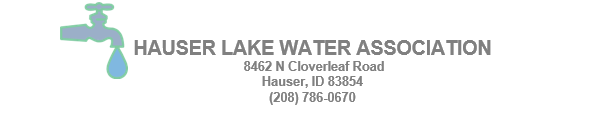 Regular Meeting Hauser Lake Fire StationApril 7, 2023The regular meeting of the Board of Directors of the Hauser Lake Water Association was called to order at 7:02 p.m. by Joe Wachter. Board members Joe Wachter, Chet Wachsmuth, Don Evans, and Mike Pauckert were present. Troy Manthey was not present. Employees Terry Leigh, and Kaitlyn Scarborough were present. Also present was Mike Curry. Minutes Joe moved to approve the minutes from the March regular meeting as received.  Don seconded the motion and it carried.Treasury Report/Bills  Bills/banking- Kaitlyn went over the itemized bill list. All checks were signed by both Mike and Joe. Joe motioned to accept the bills, and Don seconded. All approved. End of the Year Taxes:-Engagement letter- Kaitlyn brought the engagement letter for the Board to approve and sign at the meeting so that Chris, HLWA Attorney, may complete HLWA’s End of Year Taxes. -Kaitlyn states that there is still nothing to report yet but wanted to let the board know that she is currently working this Chris, HLWA Attorney, and she will keep the board updated as she goes.From the FloorMike Curry presented to the Board on behalf of Big Sky asking permission for an additional 9 connections. Mike states that Big Sky will draw up a draft service agreement for the “second phase” for the Board to review.Don motions to approve 9 meters. Mike Curry will pay as he goes and has requested to pay to two meters now with the exception that water will not be turned on until phase 2 has been completed and approved by the Board. All approved. R&H 1ST Addition Punchlist, O&M Manual ApprovalDon previously sent the Punchlist and O&Ms out to Big Sky. Currently waiting to hear back, Don will follow up again.  Operators ReportTerry states that there is a water pressure issue with the Hauser View Booster Station that is currently under review. Terry also called United Pumps and they will be coming to check the chlorinator pumps for the Ridge at Hauser. There is also a fire pump that will be inspected for the amount of noise it is making. Currently no supply issues to customers. Terry will keep the Board updated on the task list provided above. Terry states nothing more to report and that everything else is running smoothly. Old Business- ActionRHL Reimbursements- Strata, Edwards Engineering, and/or contractors or others to be invoiced to Big Sky (Timbered Ridge) and not to exceed $15,000… Kaitlyn will gather invoices for any payments to be sent to Big Sky. Don volunteered to help go through payments. Kaitlyn has scanned in the year’s transactions to review. To be continued. Mailbox- Postmaster has approved the mailbox. The mailbox is now receiving regular mail.  Big Sky Bond- Mike Curry from B.S. will draw up a draft for HLWA to approve. Don and Katie to Update Bylaws for Review- Katie, and Don finalized Bylaws via email. All approved.New Business- ActionVoicemail- voicemail has been updated. Tax Exemptions- Have been submitted successfully as of 04/12/23.ARPA Grant- Data sent is currently being reviewed as of 03/07/23.Meters purchased in 2022 that have not been hooked up- Don motions that the agreement for hooking up the meters be extended by 6 months. By the end of the 6-month extension, the meters will need to be installed otherwise their monies will be refunded and new cap and mitigation fees will be put in place if they choose to move forward. Water Pressure-Crystal Musselman/Lynn Childress- Terry is to follow up to ensure water pressure issue has been resolved. Adjournment  Joe moved to adjourn the meeting at 8:35 p.m.  Don seconded the motion and it carried.Respectfully Submitted:				Attest:_____________________			Terry Leigh, Operator	 		Joe Wachter, Vice President Kaitlyn Scarborough, Secretary-Treasurer____________________________Chester Wachsmuth, President